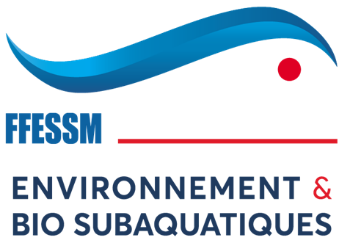 Formation PLONGEUR BIOLOGIE NIVEAU 2 (PB2)de janvier à mai 2024 dans l’Hérault (34)La Commission Environnement et Biologie Subaquatique du Comité Départemental de l’Hérault de la FFESSM propose un stage de formation en biologie sous-marine : PLONGEUR BIOLOGIE NIVEAU 2.Lieu → Hérault (Montpellier et sa région)Programme → Le stage comporte 8 journées de formation incluant 4 plongées en mer ou à l’Étang de Thau, des CORAP (Comptes Rendus Après Plongées) et des cours théoriques. Prévoir le 04 mai 2024 comme journée de remplacement en cas de mauvaise météo- Le programme est susceptible d’être modifié en fonction de la météo. Prévoir un repas tiré du sac.Le nombre d’inscrits est limité. L’assiduité à la totalité des plongées et des cours est obligatoire pour obtenir le diplôme.Les stagiaires doivent venir avec leur matériel de plongée COMPLET (bouteille gonflée et plombs compris).Le prix de la formation est de 100 euros et cela comprend les cours, l’encadrement, les plongées. Il sera demandé 15 € supplémentaires, le cas échéant, pour la délivrance de la carte du diplôme PB2 et sa validation.Conditions d’inscriptions :Stage ouvert aux plongeurs licenciés FFESSM titulaires au minimum du niveau 2 technique et de la carte PB1 « Plongeur Biologie Niveau 1 ».Inscription validée à la réception du dossier COMPLET (documents ET acompte) par courriel ou courrier papier.Contact pour plus d’information : Large.christope@neuf.frFICHE DE RENSEIGNEMENTSInscription stage plongeur biologie niveau 2 (PB2) 2024NOM : 						Prénom :Date et lieu de naissance : …. /…. /…. 		à ………………….. .Adresse : ………………………………………………………………………………………………………………………………………………………………………………………………………………………………………………..Tel portable :	……………………			Mail : …………………………………..@.............Niveau de plongée : ………………..			N° de licence FFESSM :…………………………………….		Club FFESSM et n° du club:……………………………………………………………………………………………		------------------------------------------------------------------------------------------------------------------------------------------------------En pièce-jointe fournir les copies :du certificat médical (CACI datant de moins d’un an à la date de fin du stage)de la licence 2024 (Attestation issue du site de la FFESSM)de la carte de niveau de plongeur (niveau 2 minimum) (Attestation issue du site de la FFESSM)de la carte PB1 (Plongeur Biologie Niveau 1). (Attestation issue du site de la FFESSM)Acompte :Pour la prise en compte de l’inscription, un chèque d’acompte de 50€ à l’ordre de « FFESSM 34 » est à joindre au moment de l’inscription.Les pièces demandées ci-dessus sont à transmettre par courriel ou par courrier postal à l’adresse  suivante :		Christophe LARGE		37, Avenue de Septimanie.			Mail : large.christophe@neuf.fr		34970 LATTES------------------------------------------------------------------------------------------------------------------------------------------------------Je désire m’inscrire au stage Plongeur Bio Niveau 2 2024 et fait un chèque d’acompte de 50 euros à  l’ordre de  « FFESSM 34 ». J’ai bien pris note que ma présence à tous les cours et toutes les plongées est requise pour une validation du niveau Plongeur Biologie Niveau 2.➔ Accepte que mes coordonnées personnelles soient diffusées auprès des participants et enseignants dans le cadre du stage plongeur biologie Niv2 – 2024 et ce durant toute la durée du stage : ❏ OUI ❏ NON➔ Conformément aux dispositions relatives au droit à l’image, j’accepte que les captations d’images où j’apparais puisse être utilisées et diffusées par la Commission Environnement et Bio Subaquatiques dans le cadre du stage plongeur biologie Niv2 – 2024 et ce durant toute la durée du stage : ❏ OUI ❏ NONDate : ……………………	Signature* :				*précédée de la mention « Lu et approuvé »MatinAprès-midiSamedi 13 janvier 2024Cours en salle à Montpellier (Maison Départementale des Sports)Cours en salle à Montpellier (Maison Départementale des Sports)Samedi 03 février 2024Cours en salle à Montpellier (Maison Départementale des Sports)Cours en salle à Montpellier (Maison Départementale des Sports)Samedi 02 mars 2024Cours en salle à Montpellier (Maison Départementale des Sports)Cours en salle à Montpellier (Maison Départementale des Sports)Samedi 23 mars 2024Cours en salle à Montpellier (Maison Départementale des Sports)Cours en salle à Montpellier (Maison Départementale des Sports)Dimanche 24 mars 2024PlongéeCORAP et cours en salleSamedi 27 avril 2024PlongéeCORAP et cours en salleDimanche 28 avril 2024PlongéeCORAP et cours en salleDimanche 05 mai 2024PlongéeCORAP et cours en salle